                             Картинки из "клубочков".       Дорогие родители! Предлагаем Вам вместе с детьми нарисовать картинки из "клубочков" (почти каляки-маляки), которые волшебным образом превращаются в зверюшек, цветы и т.п.Благодаря подобным занятиям малыш учится рисовать и держать карандаш, тренирует руку, развивает мелкую моторику, воображение, мышление, память, концентрацию внимания, координацию движений, глазомер и усидчивость. Да и просто весело и приятно проводит время вместе с мамой!Для занятий потребуется: - лист белой бумаги;- цветные карандаши или фломастеры;- хорошее настроение.До начала занятия покажите малышу, как рисовать "шарики-клубочки".Но можно просто потренироваться на чистом листе бумаги. Достаточно дать ребенку карандаш и показать, как рисовать. Ваш малыш быстро поймет принцип и легко справится с задачей. И даже если клубочек будет не очень круглый, не страшно.  Пусть малыш рисует "клубочки" разными карандашами, а вы подрисовывайте лапки, клювики или листочки. Это будет замечательное занятие, развивающее фантазию и воображение. Ведь это же настоящее чудо – «каляка-маляка» превращается в лягушку или цыпленка!А если есть возможность распечатать шаблоны, то рисуем "клубочки" на распечатках. "Цыпленок и лягушонок"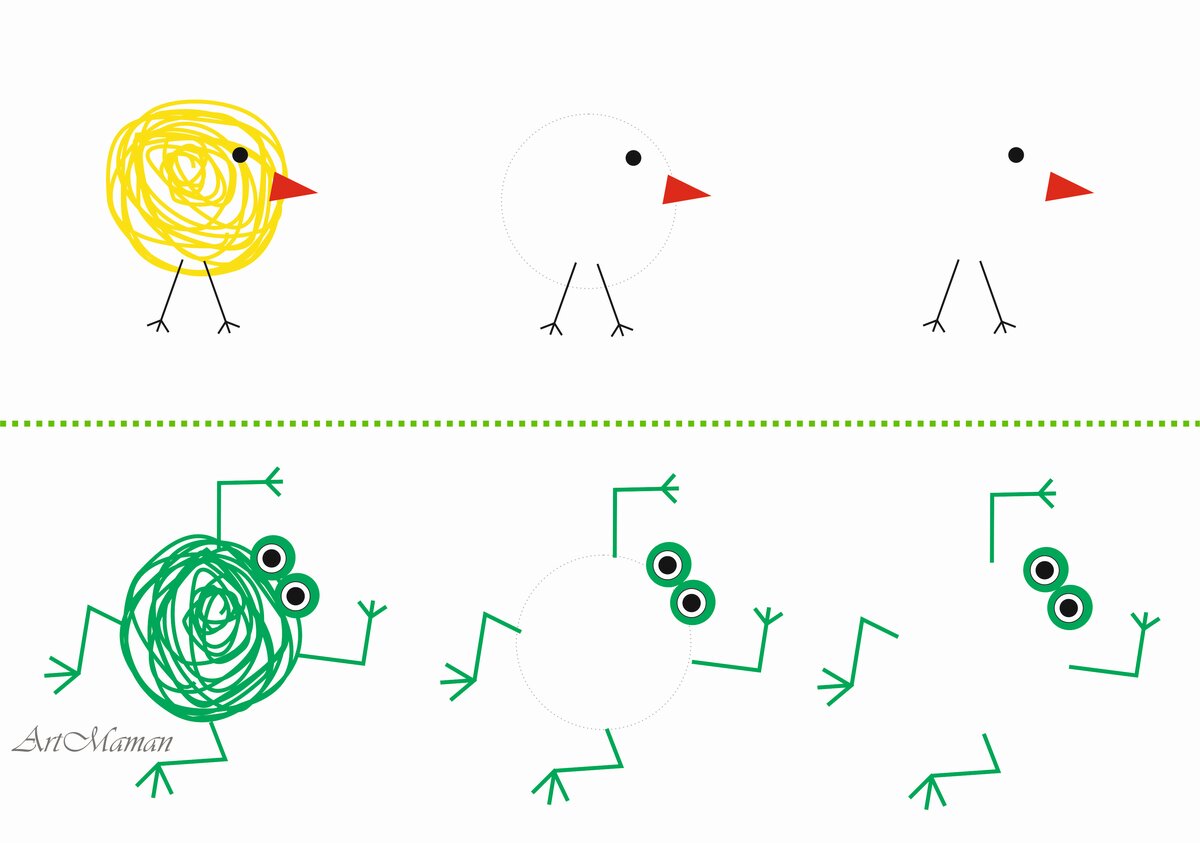 "Яблочко и солнышко"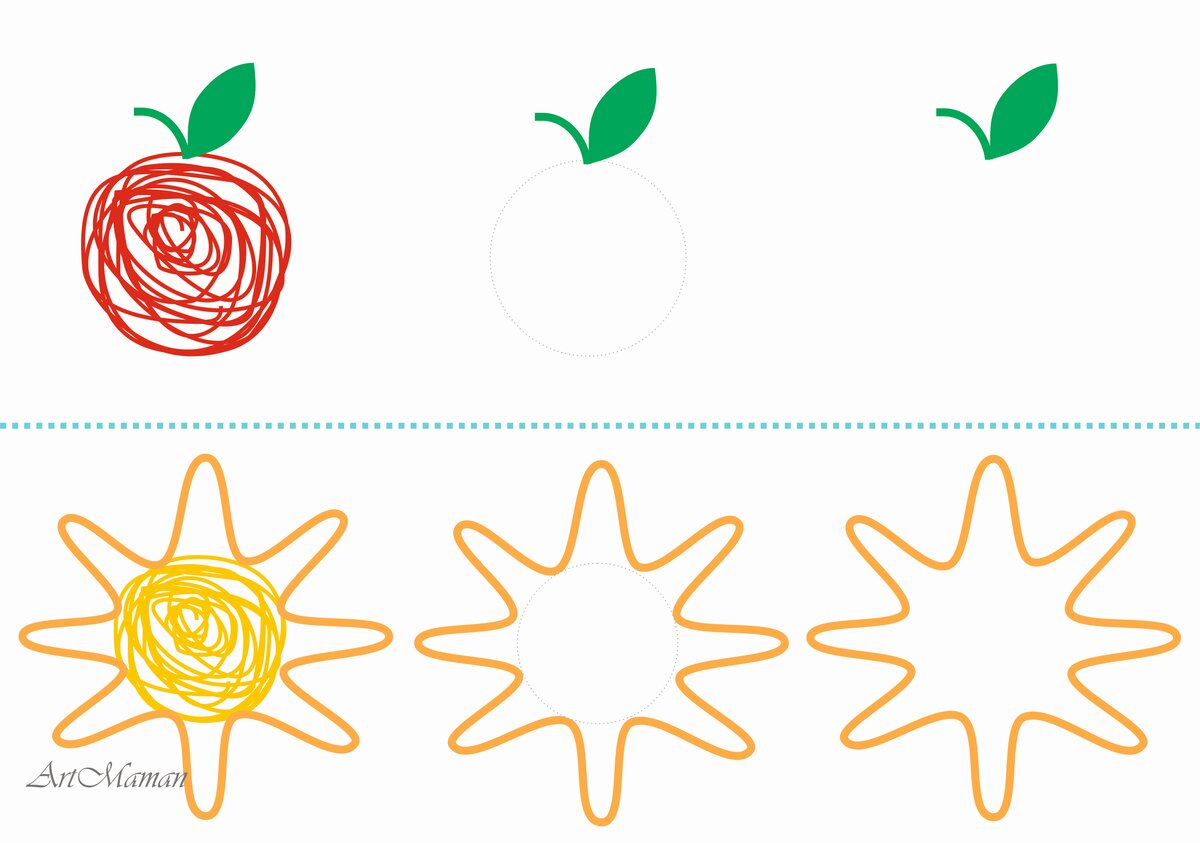 "Улитка и черепашка"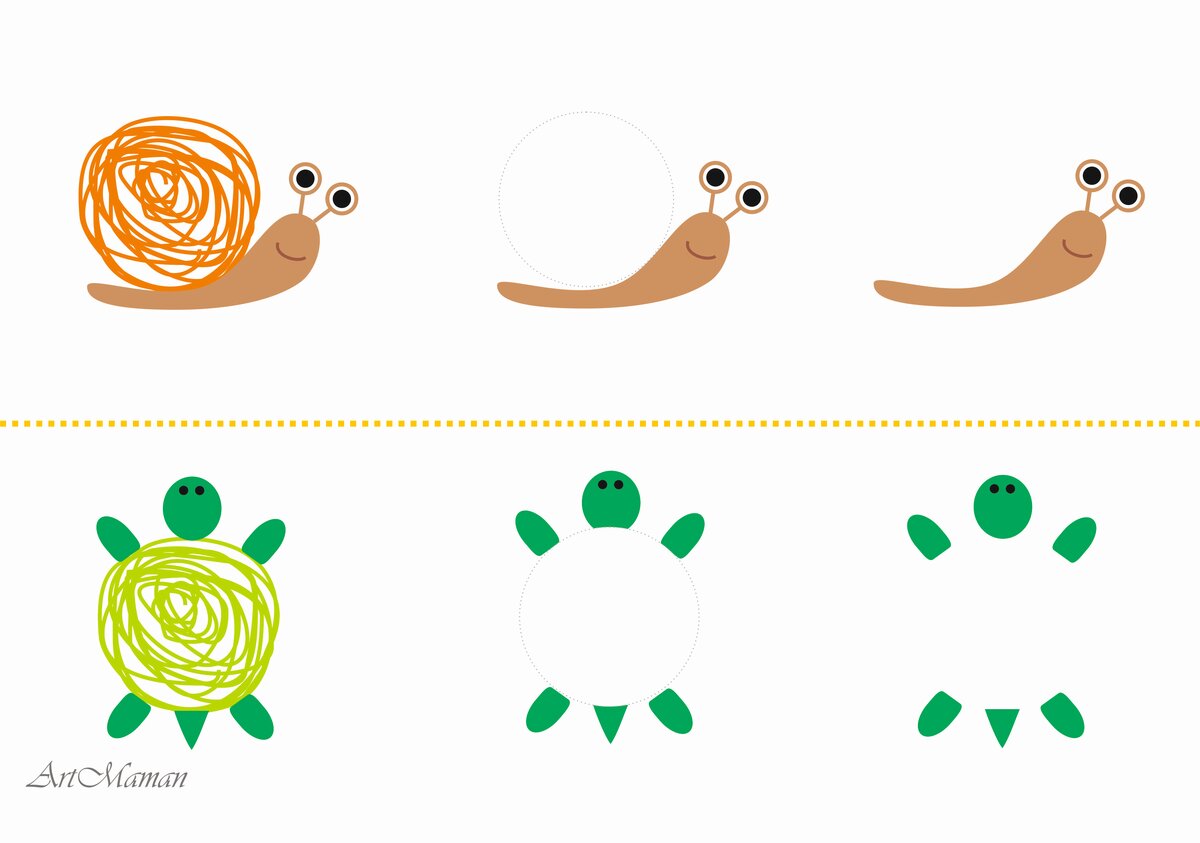 "Китёнок и золотая рыбка"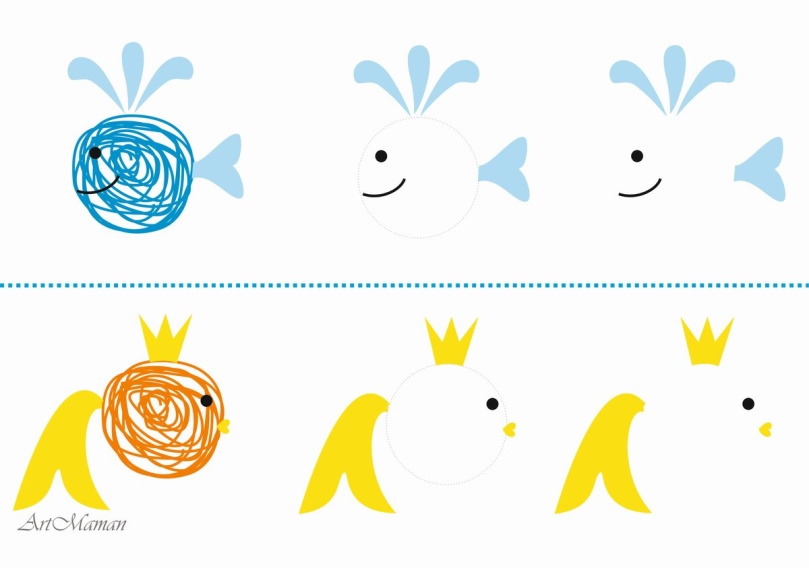 "Зайка и паучок"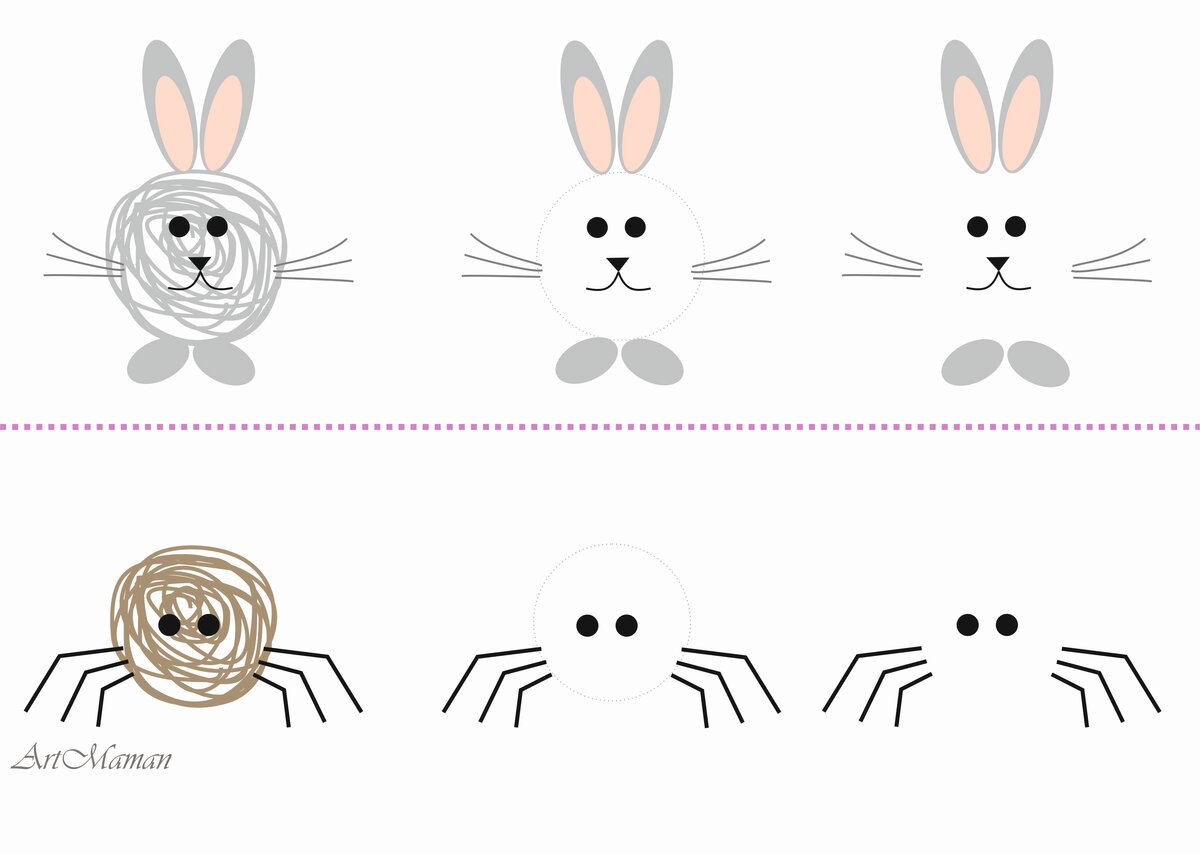 А теперь попробуем нарисовать картинку из нескольких "клубочков"."Гусеничка"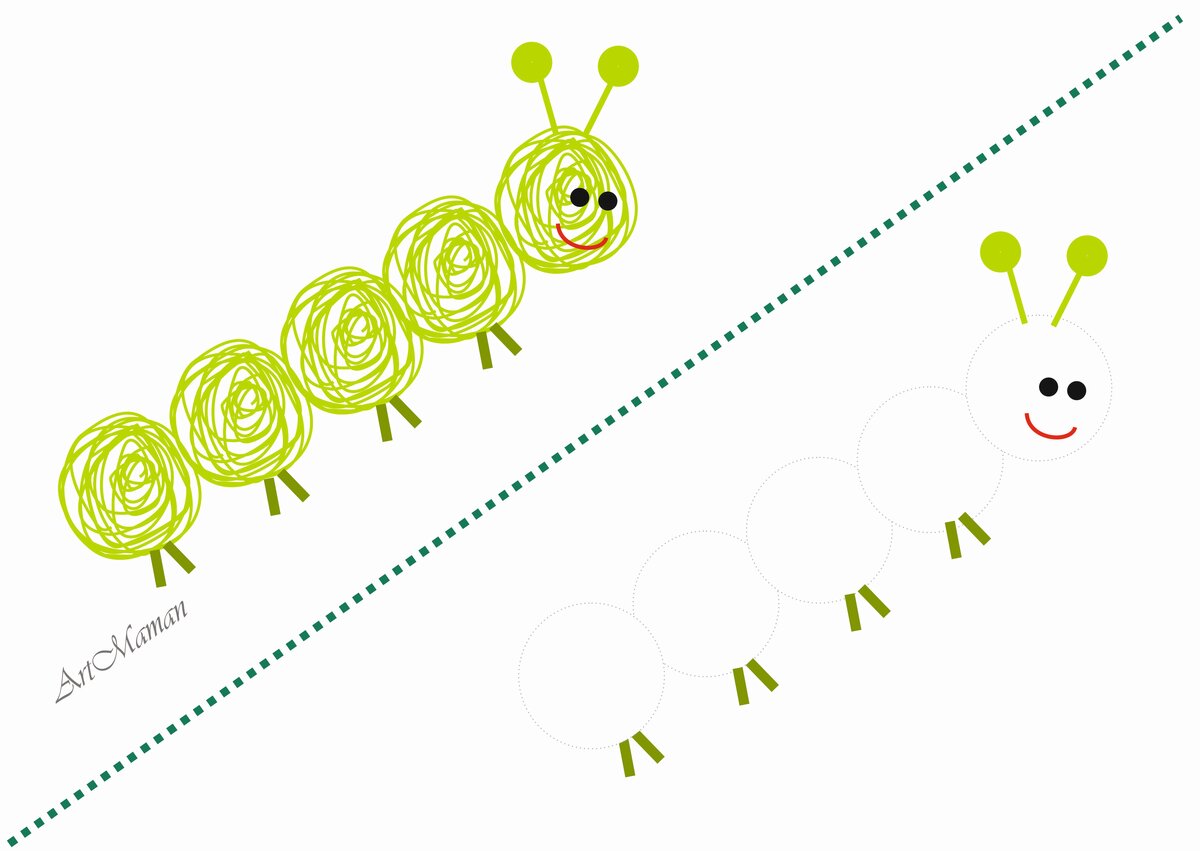 "Цветочек"Кстати, если этот рисунок потом вырезать (ту часть, где будет рисовать малыш) и приклеить на цветной картон - получится открытка.  Её можно подарить  любимой  бабушке. 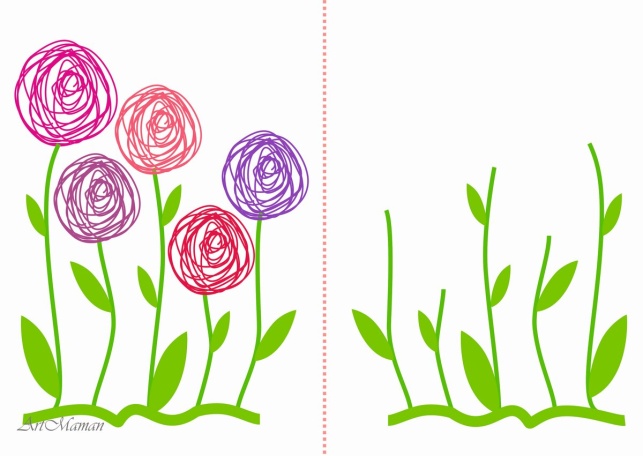 Желаем вам приятных  занятий и творческих успехов!